(Large Print)Springfield Presbyterian Church (USA)7300 Spout Hill Road, Sykesville, MD 21784    410-795-6152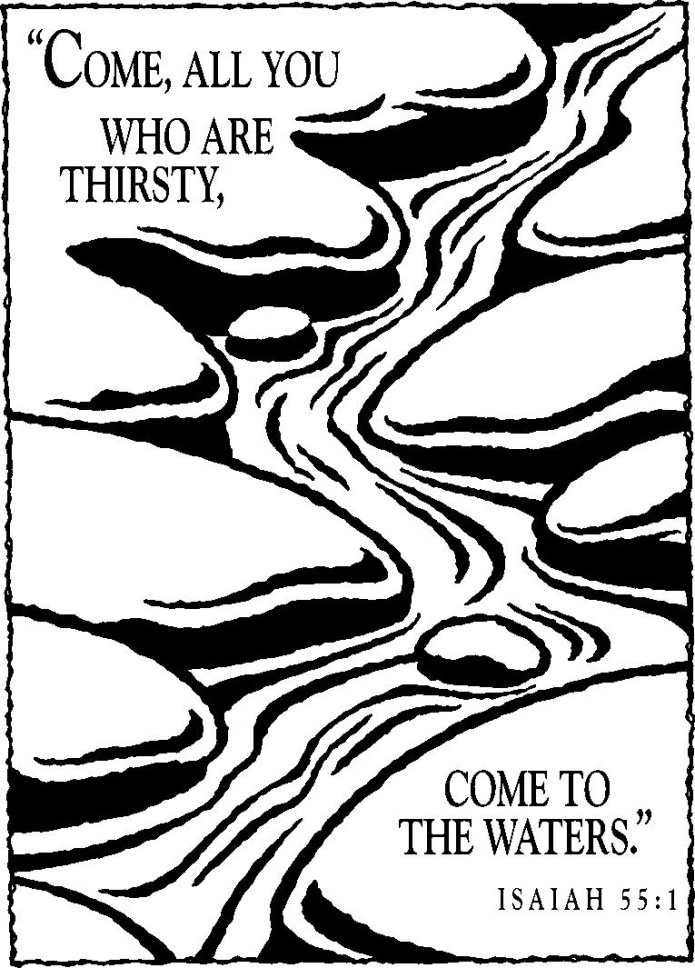 March 24, 2019 - 10:30 am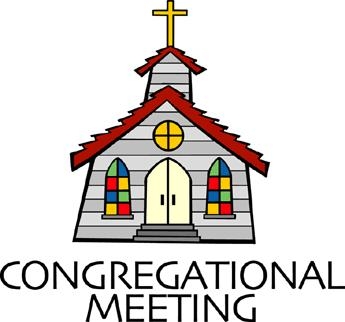 				WELCOME VISITORS!                                                                We're glad you are here! Cards at the ends of each pew are for you to fill out and drop in the Offering Plate.  Please let us know you are visiting, and join us for refreshments and fellowship following the service. The Sanctuary has an induction loop system to assist the hearing impaired. The system will also work on the telephone setting of hearing aids. Springfield Presbyterian Church is rooted in the gospel of Jesus Christ, led by the Holy Spirit, and called to loving relationships through vibrant worship and service. Valuing all people, we are committed to developing disciples and fostering stewardship.PREPARATION FOR THE WORD(* those who are able are invited to stand)Please prepare for worship by listening to the music of the Prelude.PRELUDE	GATHERING OF THE PEOPLEThe Lord be with you!   And also with you!	(Greeting)LIGHTING THE CHRIST CANDLELeader:  Whenever we light this candle we proclaim:People:  Christ is the Light of the world and the center of our lives.CALL TO WORSHIP		[variation on Psalm 121]Leader: We lift up our eyes to the hills – from where will our help come?People: Our help comes from the Lord, the maker of heaven and earth.Leader: He will not let our feet be moved; He who keeps us will not slumber.People: He who keeps Israel will neither slumber nor sleep.Leader: The Lord is our keeper; the Lord is our shade at our right hand.People: The sun shall not strike us by day, nor the moon by night.Leader: The Lord will keep us from all evil; He will keep our lives.People: The Lord will keep our going out and our coming in from this time on and forevermore.ALL: Let us praise our faithful God!* HYMN 	All Who Hunger, Gather GladlyAll who hunger, gather gladly; holy manna is our bread.Come from wilderness and wandering. Here, in truth, we will be fed.You that yearn for days of fullness, all around us is our food.Taste and see the grace eternal. Taste and see that God is good.All who hunger, never strangers, seeker, be a welcome guest.Come from restlessness and roaming. Here, in joy, we keep the feast.We that once were lost and scattered in communion’s love have stood.Taste and see the grace eternal. Taste and see that God is good.All who hunger, sing together; Jesus Christ is living bread.Come from loneliness and longing. Here, in peace, we have been led.Blest are those who from this table live their days in gratitude.Taste and see the grace eternal. Taste and see that God is good.PRAYER OF CONFESSION	Generous God, we hunger for everything of this world: for more time, more money, more space, more quiet, more energy, more of everything. Yet we lose sight of hungering for what we really need: more time spent with you, more energy engaged in service, and more time in covenant building relationships. When you say to come near, that you will feed our every hunger and nourish our thirst, we hesitate. Forgive us, O God, for not being faithful stewards of all you offer us. Restore us, renew us, and reinvigorate us to be a people who draw close to listen, to discern, and to follow, particularly in these Lenten days. Amen.SILENT PRAYERS OF CONFESSION	RESPONSE 		O Lord, Hear My Prayer	(sing two times)O Lord, hear my prayer. O Lord, hear my prayer. When I call, answer me.O Lord, hear my prayer. O Lord, hear my prayer. Come and listen to me.WORDS OF ASSURANCE		Leader: The promise is sure: Our God is one of love and mercy and forgives His beloved when they call upon His name.People: Praise be to God who is faithful still, our sins are forgiven! Amen.* MUSICAL RESPONSE OF PRAISE	  	MagnificatMagnificat. Magnificat. Magnificat anima mea Dominum.Magnificat. Magnificat. Magnificat anima mea!(Translation: Sing out, my soul. Sing out, my soul. Sing out and glorify the Lord who sets us free. Sing out, my soul. Sing out, my soul. Sing out and glorify the Lord God!)* THE PEACE      The peace of Christ be with you!  And also with you!			(You may greet those around you.)* RESPONSE                        Here I Am, Lord    	Here I am, Lord, Is it I, Lord? I have heard you calling in the night.	I will go, Lord, if you lead me. I will hold your people in my heart.THE PROCLAMATION OF THE WORDPRAYER OF ILLUMINATIONGuide us, O God, by your Word and Holy Spirit, that in your light we may see light, in your truth find freedom, and in your will discover your peace; through Jesus Christ our Savior. Amen.FIRST SCRIPTURE LESSON	 Psalm 63:1-81 O God, you are my God, I seek you, my soul thirsts for you; my flesh faints for you, as in a dry and weary land where there is no water. 2 So I have looked upon you in the sanctuary, beholding your power and glory. 3 Because your steadfast love is better than life, my lips will praise you. 4 So I will bless you as long as I live; I will lift up my hands and call on your name. 5 My soul is satisfied as with a rich feast, and my mouth praises you with joyful lips 6 when I think of you on my bed, and meditate on you in the watches of the night; 7 for you have been my help, and in the shadow of your wings I sing for joy. 8 My soul clings to you; your right hand upholds me. SECOND SCRIPTURE LESSON		 Isaiah 55:1-9Ho, everyone who thirsts, come to the waters; and you that have no money, come, buy and eat! Come, buy wine and milk without money and without price. 2 Why do you spend your money for that which is not bread, and your labor for that which does not satisfy? Listen carefully to me, and eat what is good, and delight yourselves in rich food. 3 Incline your ear, and come to me; listen, so that you may live. I will make with you an everlasting covenant, my steadfast, sure love for David. 4 See, I made him a witness to the peoples, a leader and commander for the peoples. 5 See, you shall call nations that you do not know, and nations that do not know you shall run to you, because of the Lord your God, the Holy One of Israel, for he has glorified you. 6 Seek the Lord while he may be found, call upon him while he is near; 
7 let the wicked forsake their way, and the unrighteous their thoughts;
let them return to the Lord, that he may have mercy on them, and to our God, for he will abundantly pardon. 8 For my thoughts are not your thoughts, nor are your ways my ways, says the Lord. 9 For as the heavens are higher than the earth, so are my ways higher than your ways and my thoughts than your thoughts. 	Leader:  Hear what the Spirit is saying to the Church.	All:  Thanks be to God.TIME WITH YOUNG PEOPLESERMON		Hunger Pangs				Rev. Becca CrateTHE RESPONSE TO THE WORD* HYMN  	We Walk by Faith and Not by SightWe walk by faith and not by sight; with gracious words draw near,
O Christ, who spoke as none e'er spoke: “My peace be with you here.”We may not touch your hands and side, nor follow where you trod;
But in your promise we rejoice, and cry, "My Lord and God!"Help then, O Lord, our unbelief; and may our faith abound
To call on you when you are near and seek where you are found.And when our life of faith is done, in realms of clearer light
May we behold you as you are, with full and endless sight.PASTORAL PRAYER AND THE LORD’S PRAYER	“For this I pray to God.” / “For this I give thanks to God.”	Congregational Response: “Hear our prayer, O God.”PRESENTATION OF TITHES AND OFFERINGS       OFFERTORY		Mercy Still	arr. Heather Sorenson			Lily Riesett, Cello* SONG OF THANKS 	In the Lord I’ll Be Ever Thankful	In the Lord I’ll be ever thankful; in the Lord I will rejoice!	Look to God; do not be afraid. Lift up your voices; the Lord is near.	Lift up your voices; the Lord is near.       * PRAYER OF DEDICATION* HYMN		Abide with MeAbide with me: fast falls the eventide.
The darkness deepens; Lord, with me abide!
When other helpers fail and comforts flee,
help of the helpless, O abide with me.Swift to its close ebbs out life's little day;
earth's joys grow dim; its glories pass away;
change and decay in all around I see.
O thou who changest not, abide with me.I need thy presence every passing hour;
what but thy grace can foil the tempter's power?
Who, like thyself, my guide and stay can be?
Through cloud and sunshine, Lord, abide with me.I fear no foe, with thee at hand to bless;
ills have no weight, and tears no bitterness.
Where is death's sting? Where, grave, thy victory?
I triumph still, if thou abide with me.Hold thou thy cross before my closing eyes;
shine through the gloom and point me to the skies.
Heaven's morning breaks, and earth's vain shadows flee;
in life, in death, O Lord, abide with me.* CHARGE AND BENEDICTIONLeader: Come to the waters,People: We will let God nourish us.Leader: Come and listen,People: We will listen to God so we might live.Leader: Come and seek the Lord,People: We will be nourished, listen, and seek to follow our Lord in love and service, this day and always. Amen.* UNISON AMEN	POSTLUDE		Sunday March 31 LectionaryJoshua 5:9-12; Psalm 32; 2 Corinthians 5:16-21; Luke 15:1-3, 11b-32Assisting in Worship:    We appreciate those who serve:					Today 3/24			Next Week 3/31Sunday Opener 		Beth Oates			Jennifer WiseGreeters & Ushers   	Don Vasbinder &		Tim Doyle &					Charlie Sperling		Jim WiseLay Leader			Ron Holmes			Linda BlackSunday School		Connie Robinson		Connie RobinsonFellowship			Barbara Nickell		Diana & Bob StepplingChurch Attendance:	March 10 - 38	March 17 - 38Church Cleaning:	  	April 5, 6, or 7 - Martha & Davis StreakerAnnouncementsWe Welcome Lily Riesett, cellist from Liberty High School, to our Sanctuary today!Lenten Devotionals:  The Presbyterian Lenten Devotionals are available in the Narthex. Please feel free to pick up a copy. There is also a Lent calendar with Sunday scripture readings as well as simple ideas of things to “give up” for Lent that help the environment.Blessing Bags are in the Narthex. Please feel free to pick up a few. Handing one out to someone in need gives you a very real way to meet their immediate needs by providing them with some basic supplies.Giving Opportunities:  Over the next several weeks there are three offerings.  We want you to know about all three if you would like to participate in them along with your regular pledge.  Heifer International has been supported by our Sunday school and Youth programs.  Last year the money given now and at CIA Camp was used to buy a llama. This year Heifer is matching donations and we hope to buy goats(s).A new offering received on fifth Sundays (there are four this year) is an opportunity to empty your loose change, making a Noisy Offering.  This will be collected by our youth and will support the work of our Mission/Outreach Committee.  (Our musicians will work with this new sound element.)Presbytery’s One Great Hour of Sharing is collected on April 14 and 21.  This offering supports Presbyterian Disaster Relief, global hunger relief, and self-development of people programs.Newsletter Deadline:  The deadline for submitting information for the April newsletter is TODAY. Please submit your info to spc.office@verizon.net.C.I.A. (Community In Action) will meet on Monday, April 1 from 4:30-6 pm at the Manse. Pizza and drinks provided.  Friends are welcome and encouraged to attend! C.I.A is a group open to all religious and non-religious people as a means of providing the community with acts of kindness. We will be doing different activities throughout the school year to help people in our community who are in need. Come and be part of giving back to our community. Mark Your Calendar for Pysanky egg decorating on Sunday, March 31 after Fellowship. Pysanky is the ancient Ukrainian folk art of writing on eggs using a wax-resist method. We will learn how to decorate Easter Eggs using the traditional Ukrainian technique, talk about the Christian symbolism of the Easter egg, and spend time working individually and in fellowship with others. Please bring $5 to defray the cost of supplies, and there is a sign-up sheet for those who wish to bring lunch/snack items.Spring Clean-Up:  Mark your calendars for our Spring clean-up at the Church and Manse on Saturday, April 6 from 9-11 am. Rain date is April 13.Weekly Announcements: If you have an announcement to include with next week’s bulletin, please call the Office at 410-795-6152 or email to spc.office@verizon.net by Wednesday each week.The Congregational Care team wants to know what YOU or someone you know needs...a visit...a call...a meal. Please contact Diana Steppling or Connie Robinson.Prayers & Thanksgivings~	Prayers of comfort and strength for Mary Rhodes and family on 	the loss of her mother, Lois Woodwell, on March 11.~	Prayers for New Life Korean Presbyterian Church from our Ministry 	Group.Today:	Sunday March 24		10:30 am	Worship & Sunday School		11:30 am	Fellowship		12:00 noon	Inquirer’s Class (Library)This Week:	Tuesday March 26		10:30 am	Prayer Group (Manse)	Wednesday March 27		6:30 pm		Bell Choir Practice		7:45 pm		Adult Choir PracticeLooking Ahead:	Sunday March 31		10:30 am	Worship & Sunday School		11:30 am	Fellowship		12:00 noon	Ukrainian Egg Decorating	Monday April 1		4:30 pm		C.I.A. Meeting (Manse)	Wednesday April 3		6:30 pm		Bell Choir Practice		7:45 pm		Adult Choir Practice	Saturday April 6		9:00 am		Spring Clean-Up (Church & Manse)      Office Hours:  Tuesday, Wednesday, Friday  9:00 am - 3:00 pm